Priorities for the WeekWeekly Calendar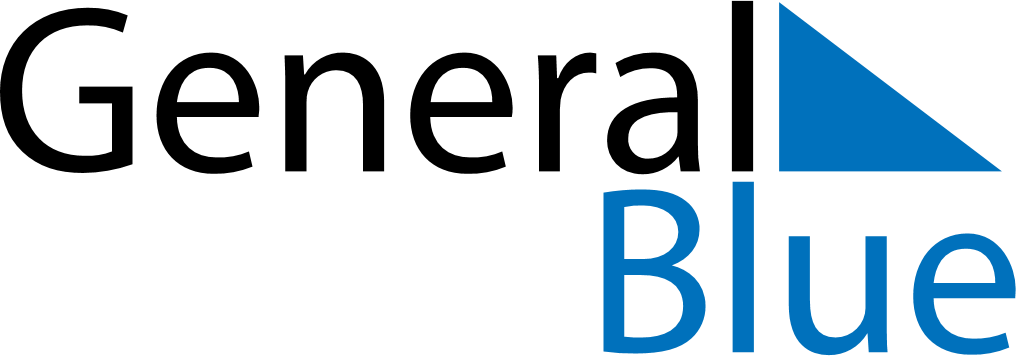 April 15, 2019 - April 21, 2019Weekly CalendarApril 15, 2019 - April 21, 2019Weekly CalendarApril 15, 2019 - April 21, 2019Weekly CalendarApril 15, 2019 - April 21, 2019Weekly CalendarApril 15, 2019 - April 21, 2019Weekly CalendarApril 15, 2019 - April 21, 2019Weekly CalendarApril 15, 2019 - April 21, 2019Weekly CalendarApril 15, 2019 - April 21, 2019MONApr 15TUEApr 16WEDApr 17THUApr 18FRIApr 19SATApr 20SUNApr 216 AM7 AM8 AM9 AM10 AM11 AM12 PM1 PM2 PM3 PM4 PM5 PM6 PM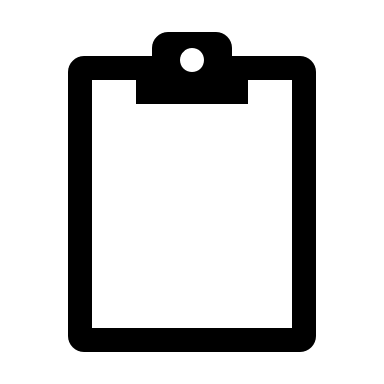 